Свердловская область, г. ЕкатеринбургФедеральное государственное казенное образовательное учреждение высшего образования «Уральский юридический институт Министерства внутренних дел Российской Федерации»Всероссийский конкурс экологических и экопросветительских проектов «Волонтеры могут все»Номинация – «Герои Отечества» (уход, благоустройство и озеленение воинских захоронений и мемориальных комплексов)Название проекта: «Уход и озеленение мемориала «Черный тюльпан» 
как символа вечной памяти воинам-интернационалистам» Авторы проекта:  Некрасова Екатерина Александровна,  Новосельцева Елизавета Владимировна,  Проказова Влада Константиновна,  Таланцева Анна Владимировна Руководитель проекта:  Румянцев Артем Георгиевич Екатеринбург2022Паспорт проекта3 октября 2021 г. на площади Советской Армии города Екатеринбурга у мемориала «Черный тюльпан» более 100 курсантов первого курса Уральского юридического института МВД России из 15 регионов нашей страны присягнули на верность Российской Федерации, Народу и Закону. Начиная с 2018 года с назначением на должность начальника Уральского юридического института Павленкова Романа Васильевича, приведение курсантов первого курса к присяге сотрудника органов внутренних дел и выпуск слушателей с присвоением специального звания лейтенанта полиции регулярно проводятся на площади Советской армии у мемориала «Черный тюльпан». Ни одно мероприятие не проходит без возложения цветов курсантами и офицерами в дань памяти павшим воинам. Для курсантов военных вузов и иных специализированных образовательных организаций большая честь начинать службу и оканчивать образовательную деятельность на одном из самых почитаемых мест города, содержащем в себе память о героях и их подвигах. Открытие мемориала «Черный тюльпан» состоялось 5 августа 1995 г. На торжественной церемонии открытия участие принимали ветераны войны в Афганистане, военнослужащие Уральского военного округа, среди которых было много участников первой Чеченской кампании, а также рота почетного караула Уральского военного округа, сформированная из курсантов Екатеринбургского высшего артиллерийского командного училища, которые в скором времени сами стали участниками боевых действий во второй Чеченской кампании. Находясь на площади Советской армии, они даже не подозревали, что «открывают памятник самим себе» (рис.1).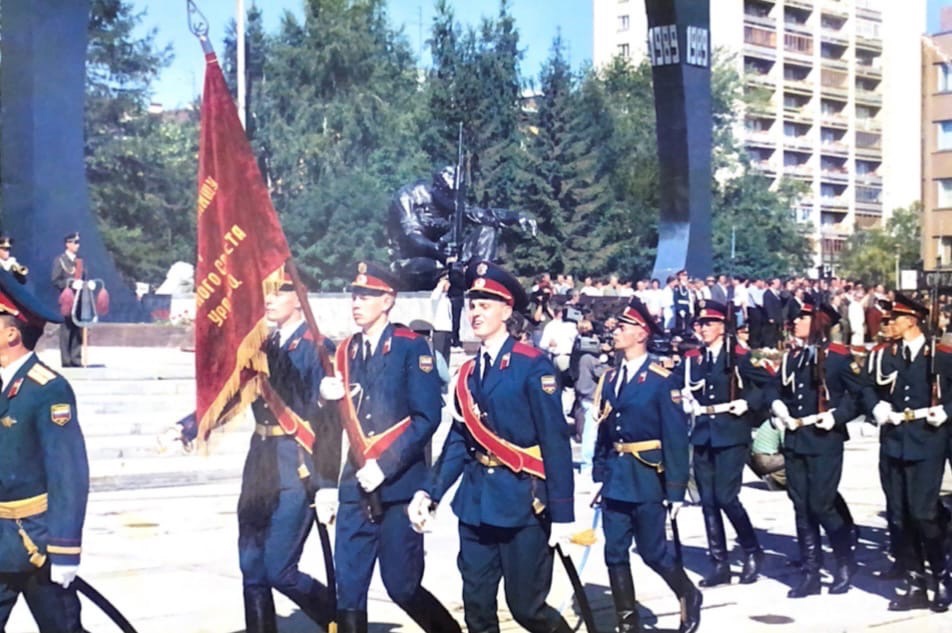 Сегодня это монумент памяти воинов, погибших во всех локальных конфликтах, а тогда он был посвящён только тем, кто не вернулся из Афганистана.Свою историю мемориал начал с конкурсов проектов, где архитектор Андрей Серов и скульптор Константин Грюнберг предложили свою композицию. После множественных изменений и доработок итоговый вариант памятника был утвержден областным отделением Российского Союза ветеранов Афганистана. Архитектурный комплекс представляет собой стилизованное пространство грузового военного транспортника Ан-12, который в армии называли «чёрным тюльпаном», – в нём доставляли в СССР тела погибших солдат и офицеров. В центре композиции – фигура сидящего солдата, а вокруг установлены имитирующие фюзеляж самолёта металлические пилоны, на которых выбиты фамилии свердловчан, погибших в Афганистане. В 2003 г. в ходе реконструкции к памятнику добавили новые детали: траурный колокол и 12 дополнительных металлических пилонов с фамилиями воинов, погибших во время контртеррористических операций на Северном Кавказе в период Чеченских кампаний, откуда не вернулись 
413 офицеров и солдат Свердловской области.Неугасающие конфликты на Северном Кавказе привели к очередной войне в Чечне, где наши соотечественники героически защитили свою Родину от сепаратистки настроенных оппозиционеров. Итоги войны привели к необходимости в очередной раз реконструировать мемориал в 2013 году. В связи с чем была продлена цепочка пилонов с именами. Новые элементы продолжают вычерчивать силуэт самолетного фюзеляжа, внутри которого расположена фигура воина, сопровождающего на Родину «Груз 200». 
Но ряды добавленных пилонов сближаются и понижаются, замыкая фюзеляж, что символизирует: «Все, хватит нам подобных войн». К счастью, все войны позади, и глобальная реконструкция памятнику 
в настоящий момент не требуется, а деятельностью по облагораживанию мемориала и озеленению прилегающей территории, как дань памяти павшим воинам, в частности, занимаются курсанты специализированных образовательных учреждений, военнослужащие Центрального военного округа, юнармейцы и специализированные классы, а также сами ветераны. Так, читая некоторые фамилии, выгравированные на черном камне мемориала, кто-то мельком пробегает взглядом незнакомые ему имена, когда для кого-то это боль личной утраты близкого человека, того кто стоял с ним рядом в одном строю или того кто держал его руку в детстве. Фамилия отца одного из слушателей Уральского юридического института МВД России Никифорова М.Н. навсегда стала частью той истории, память о которой увековечена на мемориале «Черный тюльпан» (рис.2). 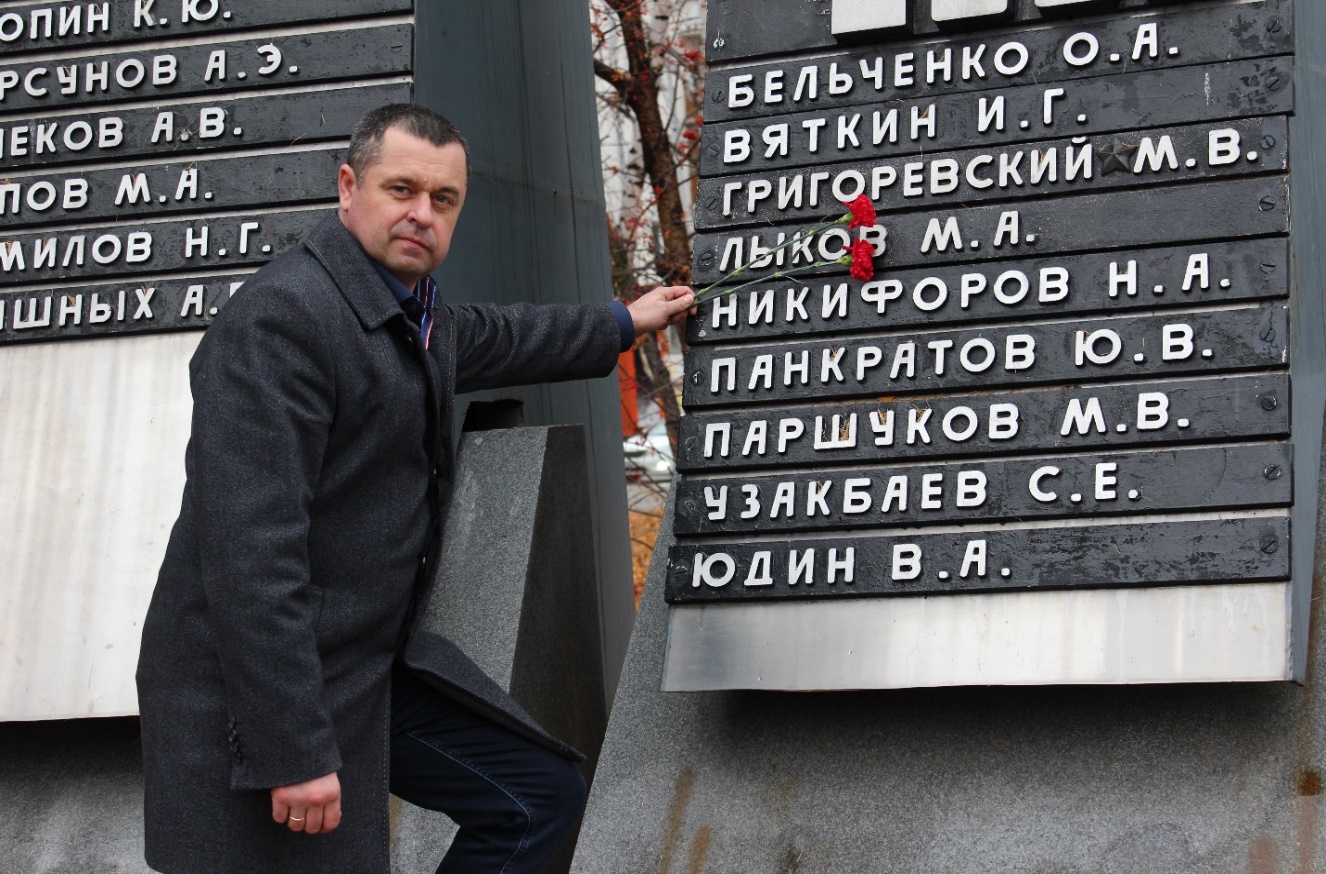 Среди офицерского состава института есть непосредственные участники тех боевых действий. Одним из них является заместитель начальника факультета подготовки следователей полковник полиции Румянцев Артём Георгиевич, благодаря которому еще с юных курсантских лет будущие сотрудники полиции знают из первых уст о подвигах воинов-интернационалистов и чтут память о них. Невозможно забыть события тех лет. Война «красной линией» связала судьбу молодых ребят, которые стали друг другу больше, чем просто сослуживцы. На сегодняшний день у каждого из них свой жизненный путь, но совместные встречи в памятные даты стали неотъемлемой частью этого пути. Годы идут, а память бессмертна. Бывшие сослуживцы со своим командиром Вячеславом Георгиевичем Шустовым проявили инициативу 
и увековечили память о погибших товарищах, особо отличившихся и трагически погибших в ходе проведения боевых действий в Чечне. После согласования всех действий 5 мая 2012 г. ими было получено разрешение от комитета благоустройства администрации города Екатеринбурга на высадку деревьев для озеленения прилегающей к мемориалу территории. На сегодняшний день эти яблони ежегодно цветут и ознаменуют бесконечную память, символизируя продолжение внезапно прервавшейся жизни молодых офицеров (рис. 3).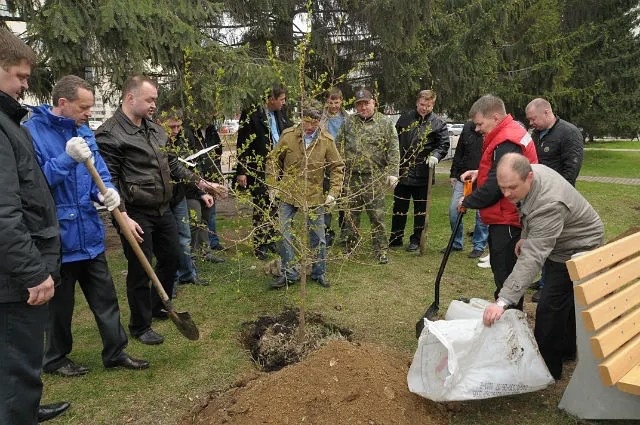 К каждому саженцу была прикреплена табличка с фамилией и обстоятельствами гибели офицеров: Латынцев Андрей Валерьевич, Целышков Александр Сергеевич, Ермолаев Сергей Юрьевич, 
Тарасов Алексей Анатольевич (рис. 4).Люди, совершающие подвиг, всегда вызывали восхищение. В декабре 1999 года старший лейтенант Ермолаев Сергей Юрьевич героически погиб в Алхан - Юрте. В то время город уже был под контролем федеральных войск, но неожиданно начался обстрел боевиками - диверсантами. Увидев раненого бойца, Сергей Ермолаев запустил несколько дымовых шашек на линию обстрела и бросился спасать своего товарища. Добежав до него, 
он поднял его на руки и понес в сторону своих окопов. Не дойдя пару метров, офицер был смертельно ранен вражеским снайпером в голову и шею. Раненый солдат на перебитых пулями ногах ринулся к боевой машине пехоты и открыл огонь по боевикам, в ответ на что был сожжен противниками из гранатомета. За свой героический поступок Ермолаев Сергей Юрьевич был награжден медалью «За отвагу» (посмертно).Самое малое, что можем сделать мы сегодня в дань памяти 
героям-воинам, это уход за памятником,  благоустройство и озеленение всего комплекса и прилегающей территории. Ежегодно в Екатеринбурге накануне майских праздников сотрудники силовых подразделений принимают участие 
в субботниках, на которых присутствуют ветераны боевых действий, общественные организации, школьники и студенты.Сотрудники Главного управления МЧС России по Свердловской области используют на субботниках свою автомоечную технику, отмывают фигуру солдата из пожарного брандспойта, а также пилоны мемориала. Юнармейцы убирают листву и мусор по всему периметру площади. Уральский юридический институт всегда принимает активное участие в облагораживании внешнего вида мемориального комплекса. Руководящий состав института организует проведение субботников 
в течение года, где курсанты осуществляют уборку травы и мусора, очищают территорию от снега, омывают комплекс с использованием водноранцевого приспособления (рис.5).Благодаря совместным усилиям мемориал «Чёрный тюльпан» 
на сегодняшний день является одним из самых узнаваемых символов Екатеринбурга. 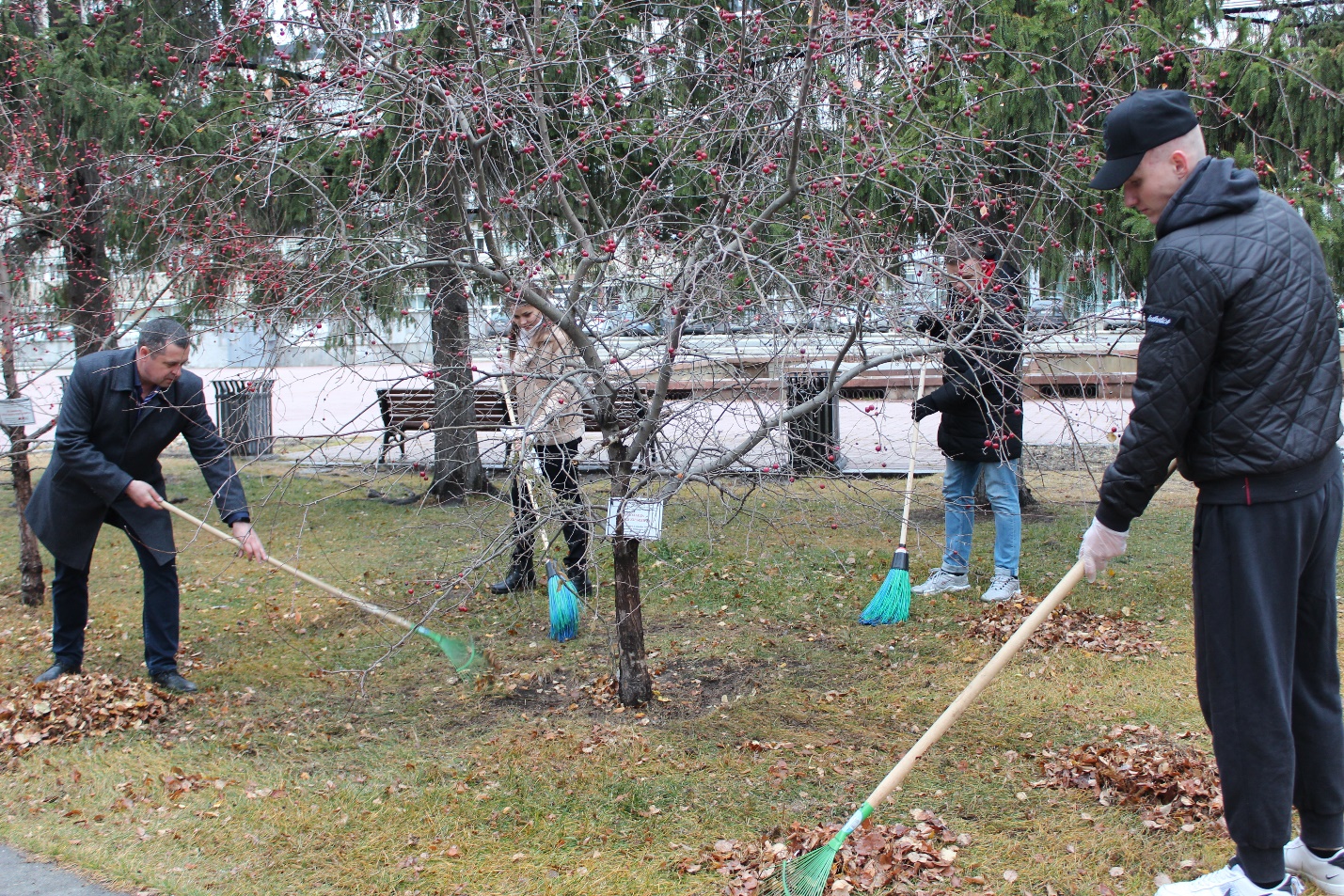 Открытие памятника 26 лет назад для наших соотечественников было делом долга перед их погибшими товарищами. Сегодня же, принимая эстафету, мы с гордостью можем сказать: «Никто не забыт, ничто не забыто» (рис. 6).У ветеранов 276 мотострелкового полка сложилась добрая традиция, ежегодно 9 мая в День Победы, 30 октября в День Рождения полка 
и во вторую субботу декабря собираться на площади Советской армии 
у мемориала «Черный тюльпан» в городе Екатеринбурге, для возложения цветов погибшим однополчанам в чеченских войнах. Собираются для того, чтобы помочь нуждающимся, вспомнить погибших, спланировать участия 
в мероприятиях гражданско-патриотической направленности в городе 
и области.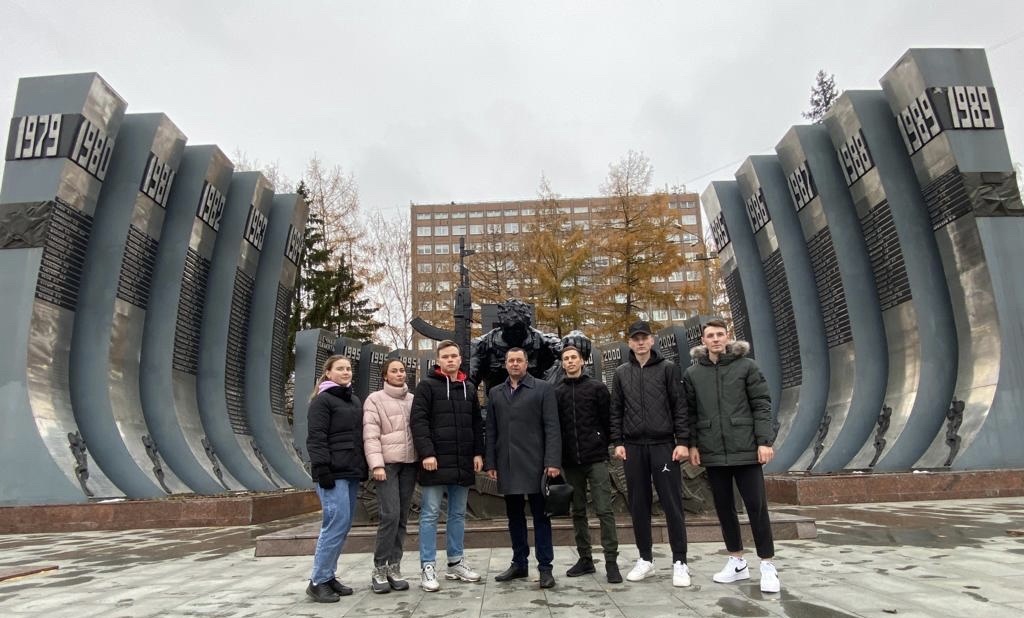 Полное название проекта«Герои Отечества» (уход, благоустройство 
и озеленение воинских захоронений и мемориальных комплексов)Организация-заявитель при коллективном участииПолное наименование: Федеральное государственное казенное образовательное учреждение высшего образования «Уральский юридический институт Министерства внутренних дел Российской Федерации»;Почтовый адрес: 620057, г. Екатеринбург, 
ул. Корепина, 66;Официальный сайт в сети интернет: https://урюи.мвд.рф;Приемная начальника института: (343) 331-70-80;ФИО руководителя проекта: Румянцев Артем Георгиевич;ФИО команды проекта: Некрасова Екатерина Александровна, Новосельцева Елизавета Владимировна, Проказова Влада Константиновна, Таланцева Анна Владимировна.ЦельФормирование у молодого поколения чувства гордости за подвиги уральских воинов-интернационалистов, погибших в Афганистане, 
и воинов, погибших в Чечне, путем благоустройства мемориала «Черный тюльпан» г. Екатеринбурга.ЗадачиПроведение культурно-массовых мероприятий 
у мемориала «Черный тюльпан», расположенного 
на площади «Советской армии»;Организация встречи с ветеранами боевых действий в Афганистане и  Чеченских кампаний;Проведение субботников, направленных 
на облагораживание и озеленение территории;Повышение уровня социальной ответственности молодого поколения за сохранение исторического наследия нашей страны. Целевая аудиторияДети и молодежь в возрасте до 30 лет.Сроки и период реализации5 августа 1995 г. - открытие мемориала «Черный тюльпан».5 сентября 2003 г. - открытие второй части памятника, погибшим на Кавказе, в Таджикистане и в других горячих точках России и стран СНГ.5 мая 2012 г. - высадка саженцев яблонь в дань памяти героям, погибшим в ходе выполнения военного долга. 7 декабря 2013 г. - торжественное открытие памятника после реконструкции.2014-2021 гг. - проведение ежегодных мероприятий по облагораживанию и озеленению мемориального комплекса.География проектаСвердловская область, г. Екатеринбург.Достигнутые (ожидаемые) результаты проектаВ ходе проекта обучающиеся института были вовлечены в активную деятельность по патриотическому воспитанию. Курсанты во время различных мероприятий проявили гражданственность, патриотизм, активную жизненную позицию. Особое внимание уделялось формированию чувства гордости за свой народ, его историю и традиции. Результаты проекта можно определить следующим: успешное участие курсантов УрЮИ МВД России 
в мероприятиях не только институтского уровня, 
но и муниципального. Активное участие 
в субботниках и военно-патриотических мероприятиях. Привлеченные партнеры проекта 
(органы власти, СМИ, коммерческие, образовательные, научные, общественные организации)Свердловская областная общественная организация ветеранов «Союз ветеранов»;Свердловская областная общественная организация инвалидов и ветеранов военных конфликтов «Арсенал»; Администрация города Екатеринбурга;Главное управление МЧС России по Свердловской области;Юнармия Свердловской области. 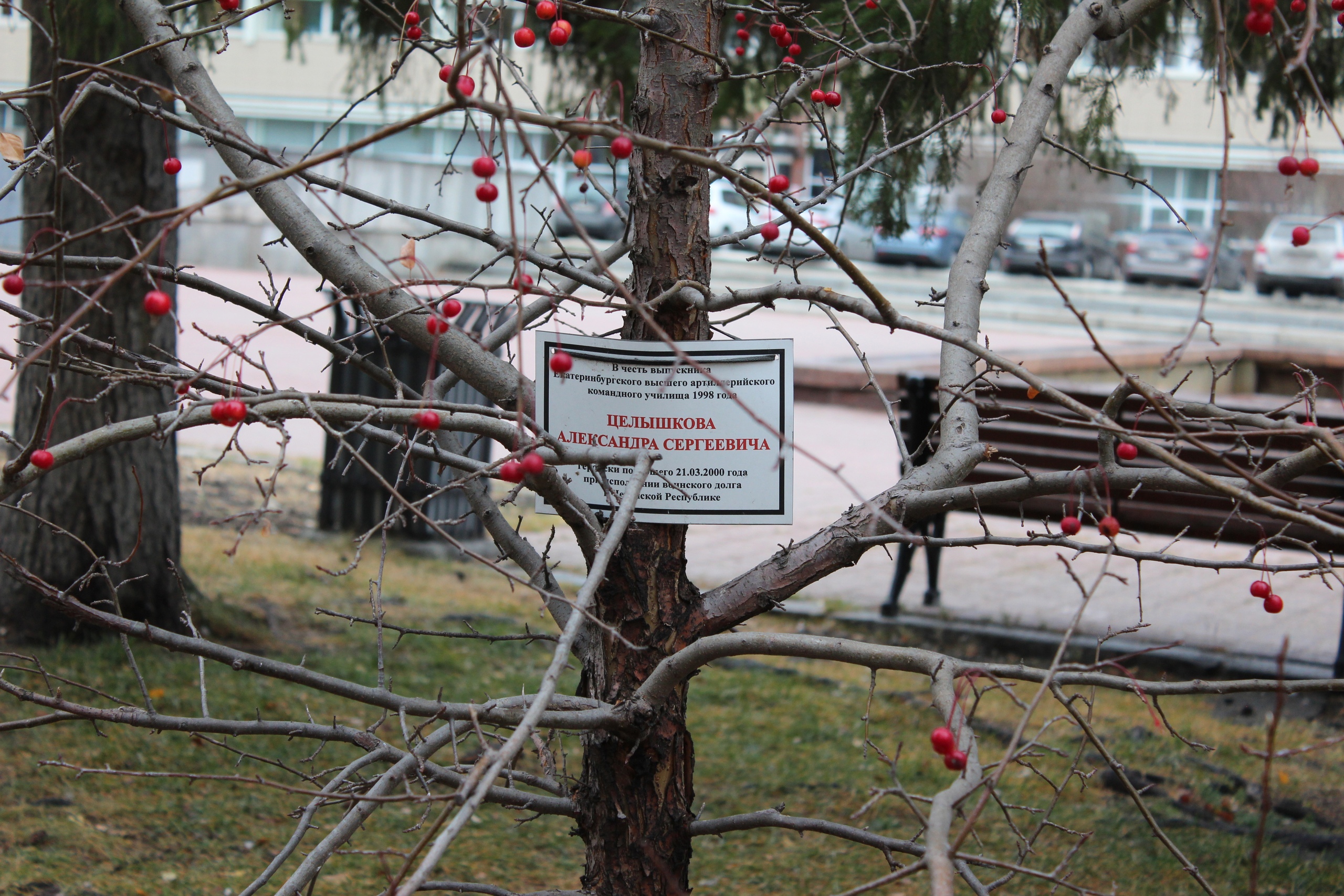 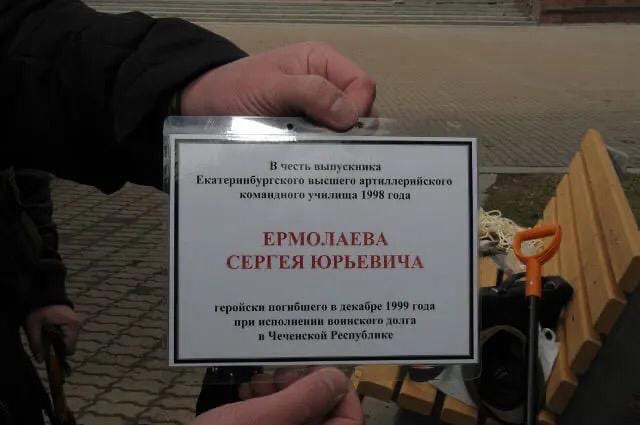 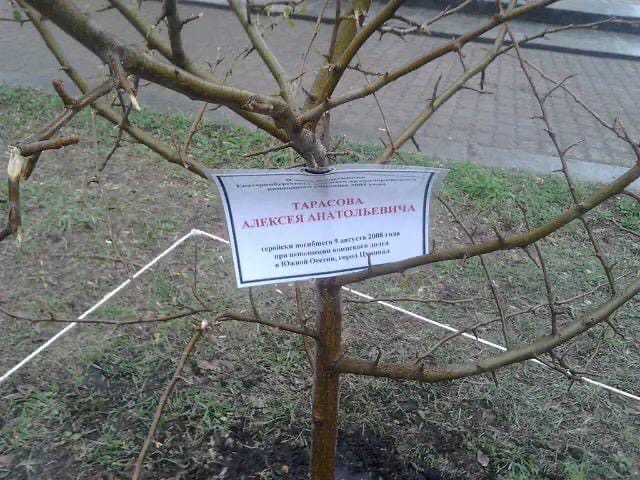 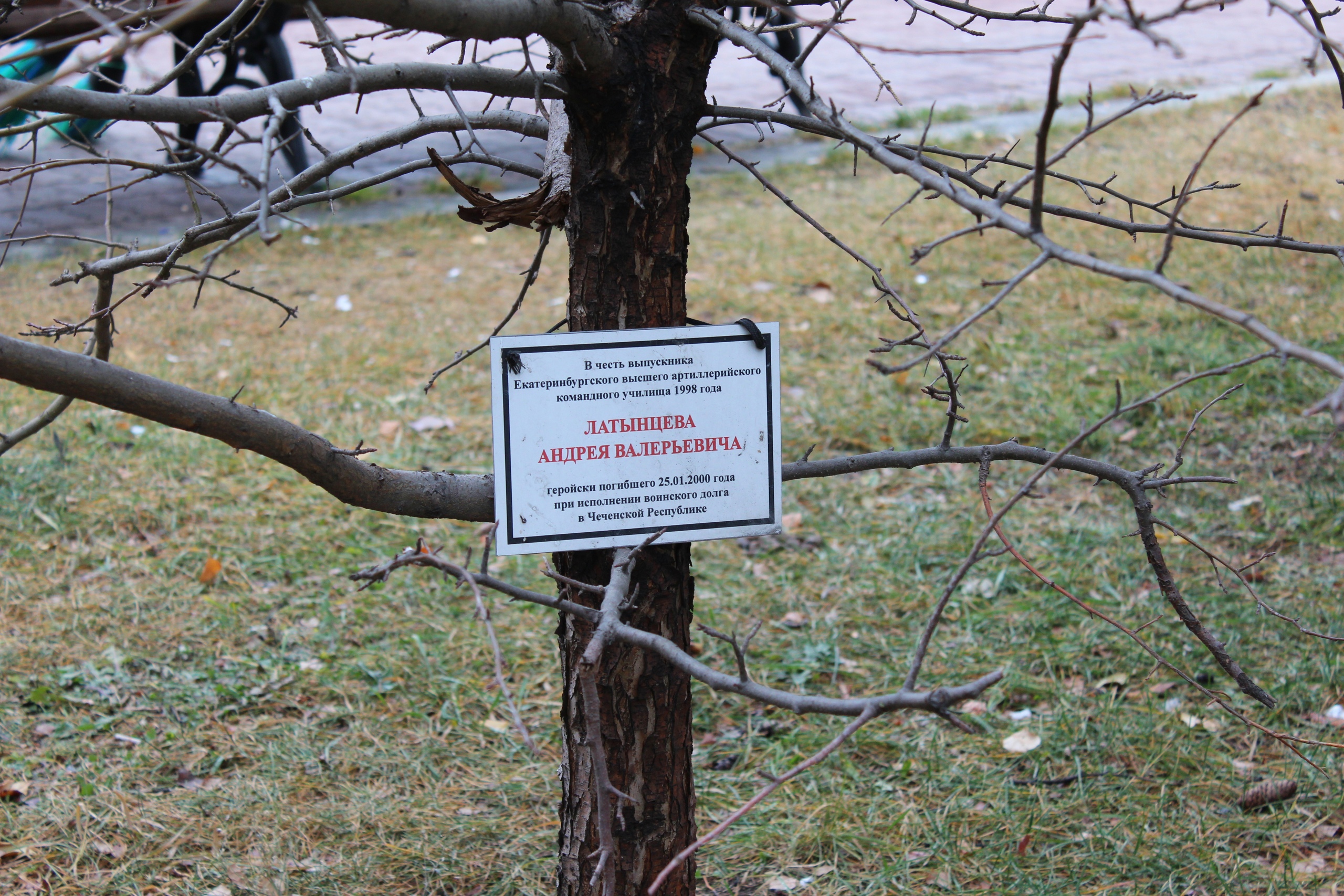 